П Р О Е К Т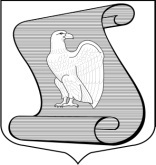 МЕСТНАЯ АДМИНИСТРАЦИЯМУНИЦИПАЛЬНОГО ОБРАЗОВАНИЯ МУНИЦИПАЛЬНЫЙ ОКРУГ ПОСАДСКИЙ(МА МО МО ПОСАДСКИЙ)ПОСТАНОВЛЕНИЕ___________                                                                                     № __________Санкт-ПетербургО внесении изменений в Постановление Местной Администрации
от 22.01.2014 № 06/01-02 «Об утверждении административных регламентов Местной Администрации муниципального образования муниципальный округ Посадский по предоставлению муниципальных услуг»В соответствии с Законом Санкт-Петербурга от 23.09.2009 №  420-79 
«Об организации местного самоуправления в Санкт-Петербурге», ст. 15 Федерального закона от 27 июля 2010 года № 210-ФЗ «Об организации предоставления государственных и муниципальных услуг» и на основании Закона Санкт-Петербурга от 25.12.2015 № 871-170 «О внесении изменения
в Закон Санкт-Петербурга «Об организации местного самоуправления
в Санкт-Петербурге», Местная Администрация муниципального образования муниципальный округ ПосадскийПОСТАНОВЛЯЕТ:Внести изменения в Постановление Местной Администрации
от 22.01.2014 № 06/01-02 «Об утверждении административных регламентов Местной Администрации муниципального образования муниципальный округ Посадский по предоставлению муниципальных услуг», исключив пункт 2.Признать утратившим силу административный регламент Местной Администрации муниципального образования муниципальный округ Посадский по предоставлению муниципальной услуги по выдаче религиозным группам подтверждений существования на территории муниципального (утвержденный Постановлением Местной Администрации от 22.01.2014 № 06/01-02 «Об утверждении административных регламентов Местной Администрации муниципального образования муниципальный округ Посадский по предоставлению муниципальных услуг»).Ведущему специалисту организационно-правового отдела Местной Администрации Смирновой Ю.А. настоящее постановление довести до муниципальных служащих, ответственных за предоставление вышеуказанной муниципальной услуги, и разместить актуализированную информацию на официальном сайте муниципального образования муниципальный округ Посадский.Контроль за выполнением настоящего постановления оставляю за собой.Настоящее постановление вступает в силу с момента его подписания.Глава Местной Администрации                                                     Я.А. Воронцов